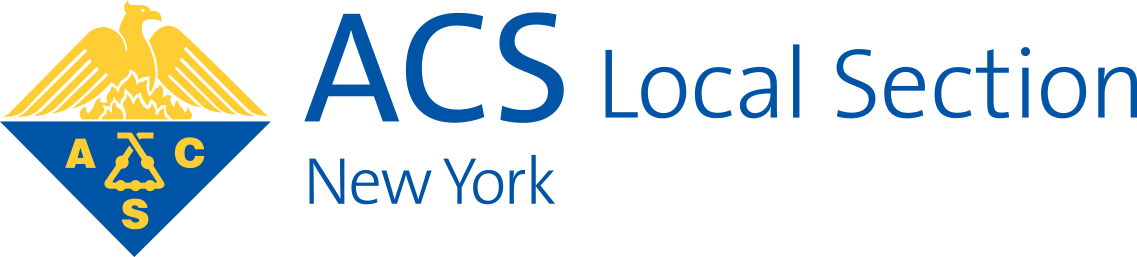 American Chemical Society’s New York Section, Inc.www.NewYorkACS.orgYou should use this form only if you wish to have your school pay the registration fee for the 2020 Chemistry Olympiad by Purchase Order.  Please fill out this form completely and return it as an MS-Word (or pdf) attachment to an e-mail addressed to sbmitchell2@gmail.com The subject line of the e-mail should be “Request for Olympiad Invoice” Choose one of the following:____ I will be registering up to 6 students for a registration fee of $25.____ I will be registering up to 12 students for a registration fee of $50The early-bird option below is available if your registration form is received before February 14, 2020.____ I will be registering up to 18 students for a registration fee of $75Person to whom we should send the invoice:	     _____________________________________Mailing address to which the invoice should be sent:  _____________________________________			     ____________________________________			     ____________________________________Phone number of the person named above:	     ____________________________________E-mail address of the person named above:	     ____________________________________		         2020 NEW YORK SECTION OFFICERS			Immediate Past Chair	Chair	Chair-Elect	Secretary	Treasurer	Office Administrator	DR. JOSEPH M. SERAFIN	DR. JUSTYNA WIDERA-	Dr. Ruben Savinsky	DR. DANIEL AMARANTE	MR. FRANK R. ROMANO	MARILYN Z. JESPERSEN Department of Chemistry	KALINOWSKA	Department of Chemistry	Division of Natural Sciences	Agilent Technologies, Inc.	Department of Chemistry	St. John’s University	Adelphi University	Cooper Union	College of Mount Saint Vincent	2490 Sycamore Avenue	St. John’s University8000 Utopia Parkway	1 South Avenue	30 Cooper Square	6301 Riverdale Avenue	Wantagh, NY 11793	8000 Utopia Parkway Queens, NY 11439	Garden City, NY 11530	New York, NY 10003	Riverdale, NY 10471	Tel:  516-965-9768	Queens, NY 11439Tel:  718-990-5226	Tel:  516-877-4135	Tel:  212-353-4372	Tel:  718-405-3389	frank.romano@agilent.com	Tel:  516-883-7510serafinj@stjohns.edu	widera@adelphi.edu	rsavinsky@cooper.edu	daniel.amarante@			Fax: 516-883-4003				mountsaintvincent.edu			njesper1@optonline.net